Cơ Quan về Cơ Hội Bình ĐẳngHội Đồng Metropolitan 390 Robert Street  North St. Paul, Minnesota 5510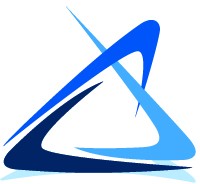 MẪU ĐƠN KHIẾU NẠI VỀ PHÂN BIỆT ĐỐI XỬ THEO TIÊU ĐỀ VIMục 1 Thông Tin về Người Khiếu NạiTên:	Họ:Địa Chỉ Đường:Thành Phố:	Tiểu Bang:	Mã Bưu Chính:Số Điện Thoại Liên Lạc Chính:	Số Điện Thoại Khác:Số Điện Thoại Khác:Mục 2: Thông Tin về Bên Thứ Ba Quý vị có nộp đơn khiếu nại cho chính mình không? Không	 Có ( nếu có, đi đến Mục 3)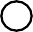 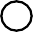 Tên của Người Nộp Đơn Khiếu Nại:	Họ của Người Nộp Đơn Khiếu Nại:Quý vị có quan hệ gì với người khiếu nại?Số Điện Thoại Liên Lạc Chính:	Số Điện Thoại Khác:Số Điện Thoại Khác:Mục 3: Thông Tin Khiếu NạiTôi tin rằng tình trạng phân biệt đối xử mà tôi đã chịu là do (chọn tất cả những đáp án phù hợp) Chủng TộcMàu DaNguồn Gốc Quốc Gia Khác, vui lòng nêu rõ Sự phân biệt đối xử được nêu ở đây diễn ra vào ngày nào?Sự phân biệt đối xử được nêu ở đây diễn ra tại đâu?Vui lòng giải thích rõ ràng nhất có thể việc đã xảy ra và tại sao quý vị tin rằng quý vị bị phân biệt đối xử. Cho biết người có liên quan. Hãy nhớ ghi cả cảm nhận của quý vị về cách những người khác được đối xử khác với quý vị và lý do tại sao quý vị tin rằng đã xảy ra những sự việc này. được nêu ở đây.Nhân Chứng 1Tên:	Họ:Số Điện Thoại Liên Lạc Chính:	Số Điện Thoại Khác:Số Điện Thoại Khác:Nhân Chứng 2Tên:	Họ:Số Điện Thoại Liên Lạc Chính:	Số Điện Thoại Khác:Số Điện Thoại Khác:Mục 4: Thông Tin về Cơ Quan/Tòa Án KhácQuý vị đã từng nộp khiếu nại này tại bất kì cơ quan liên bang, tiểu bang, địa phương khác hay bất kì tòa án liên bang hoặc tiểu bang nào chưa?Chưa ( nếu chưa, đi đến Mục 5)  Đã Từng Nộp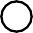 Nếu Đã Từng Nộp, Chọn tất cả các đáp án phù hợp.Cơ Quan Liên Bang Tòa Án Liên Bang Cơ Quan Tiểu Bang Tòa Án Tiểu Bang Cơ Quan Địa PhươngVui lòng cung cấp thông tin về một người liên lạc tại cơ quan hoặc tòa án nơi nộp khiếu nại.Tên Cơ Quan:	Ngày nộp đơn khiếu nại:Địa Chỉ Đường:Thành Phố:	Tiểu Bang:	Mã Bưu Chính:Số Điện Thoại Liên Lạc Chính:Mục 5: Biện Pháp Giải Quyết Có thể giải quyết vấn đề này bằng cách nào để khiến quý vị hài lòng?Vui lòng ký tên bên dưới. Quý vị có thể đính kèm bất kỳ tài liệu bằng văn bản hoặc thông tin khác mà quý vị cho rằng có liên quan đến khiếu nại của mình.Mẫu đơn Khiếu Nại về Phân Biệt Đối Xử này hoặc tuyên bố khiếu nại bằng văn bản của quý vị phải được ký và ghi ngày để có thể giải quyết (các) cáo buộc của quý vị. Ngoài ra, văn phòng sẽ cần quý vị chấp thuận cho tiết lộ tên của quý vị, nếu cần thiết, trong quá trình điều tra của chúng tôi. Mẫu Đơn Chấp Thuận/Đồng Ý Tiết Lộ Thông Tin trong Khiếu Nại về Phân Biệt Đối Xử được đính kèm để thuận tiện cho quý vị. Nếu quý vị thay mặt người khác nộp đơn khiếu nại về phân biệt đối xử, văn phòng của chúng tôi cũng sẽ cần người này chấp thuận tiết lộ tên của anh ấy/cô ấy.Tôi xác nhận rằng theo hiểu biết tốt nhất của tôi, những thông tin tôi đã cung cấp là chính xác và các sự việc và tình huống diễn ra đúng như tôi đã mô tả. Với tư cách là người khiếu nại, tôi cũng hiểu rằng nếu tôi đề cập trong mẫu đơn này rằng tôi sẽ được một cố vấn giúp đỡ, thì chữ ký của tôi dưới đây đồng nghĩa với việc cho phép cá nhân được nêu tên nhận được các bản sao thư từ liên quan đến khiếu nại và đồng hành cùng tôi trong quá trình điều tra.Chữ Kí của Người Khiếu Nại	Ngày